Coucou tout le monde !Dimanche dernier j’ai été à Paris Manga, et c’était vraiment super. Malheureusement je n’ai pas pu prendre beaucoup de photos mais j’en aie quand même quelque unes.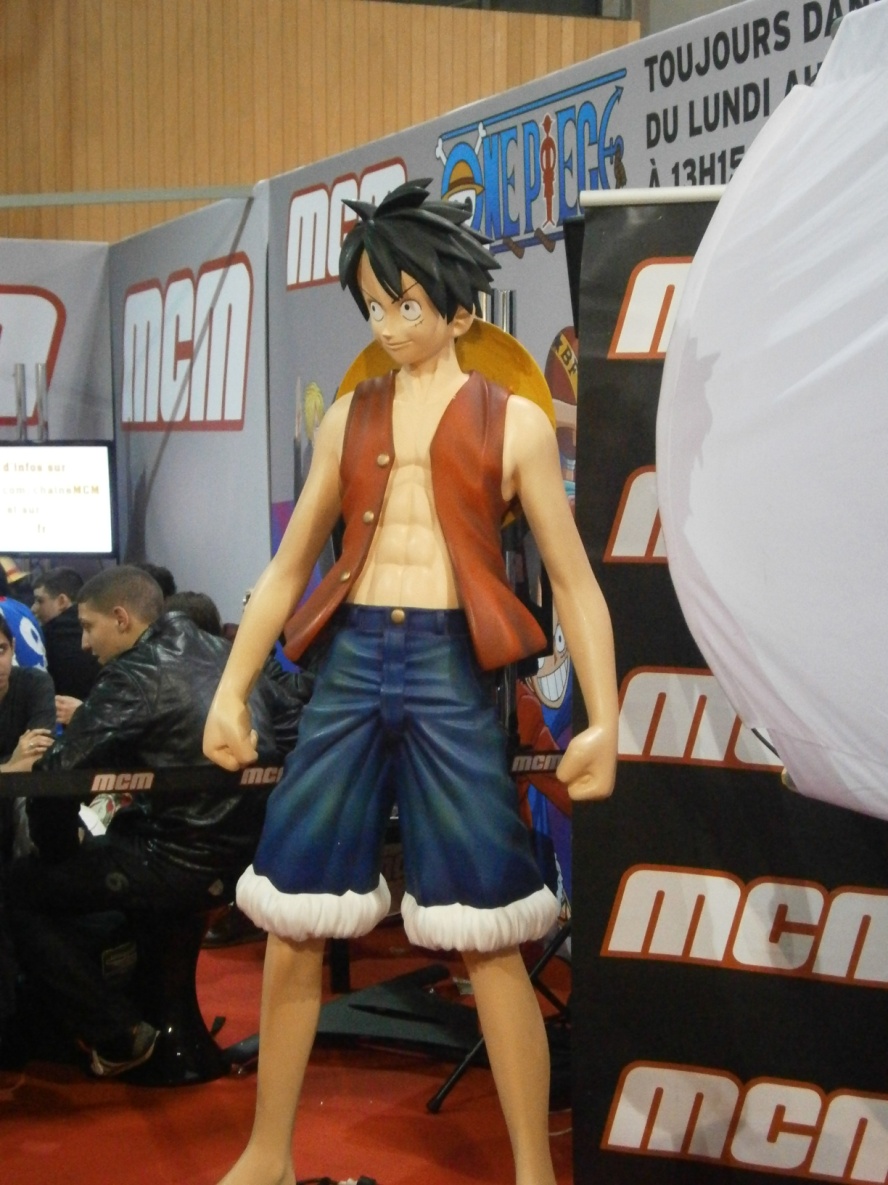 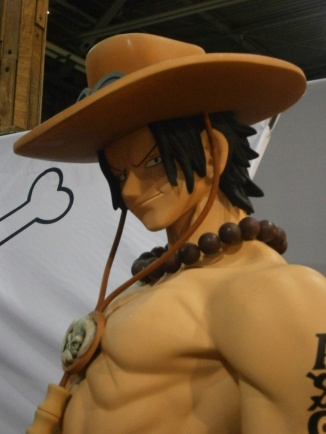 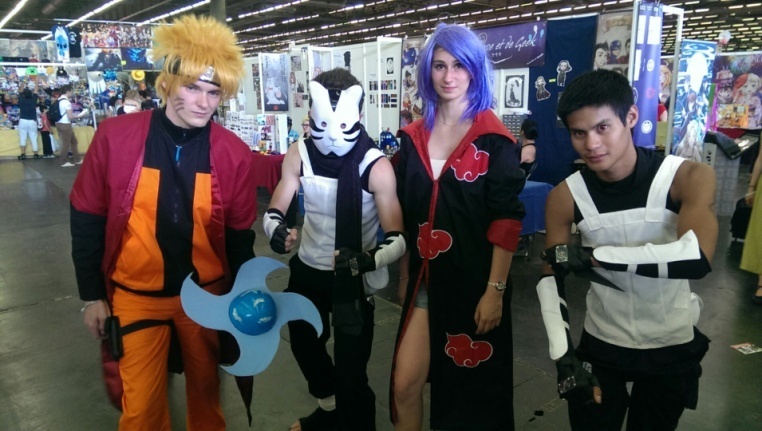 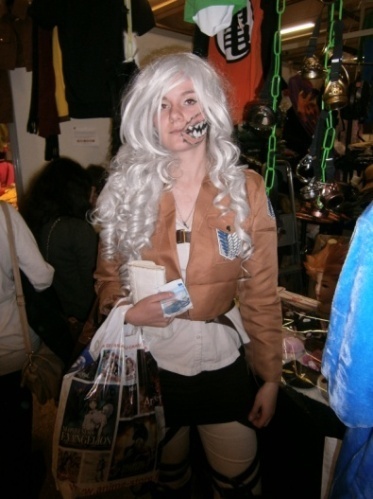 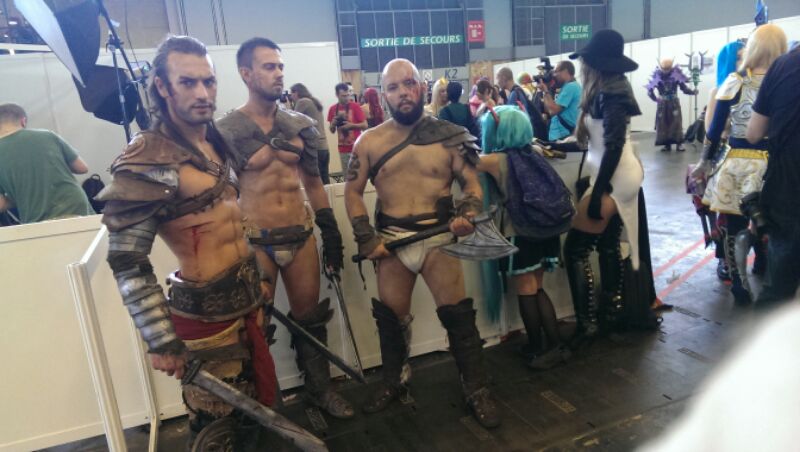 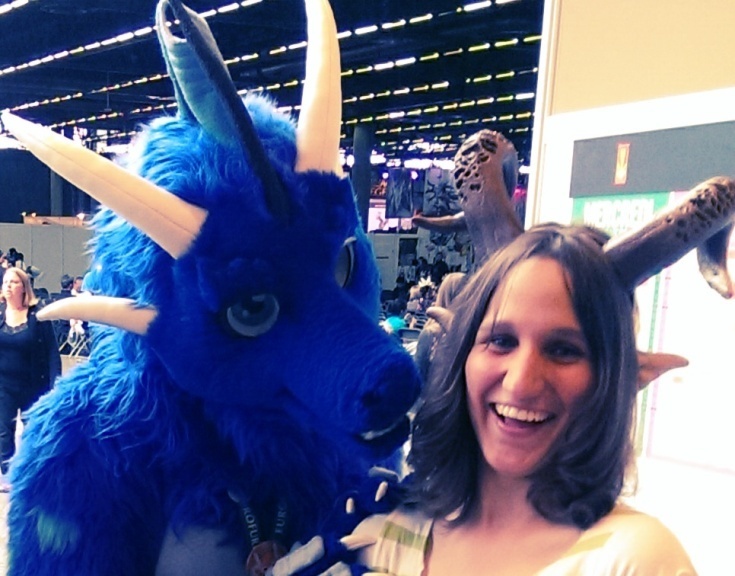 Il y avait aussi des acteurs de Games Of Throne, Docteur who et de Harry Potter :                Gemma Whelan (Asha Greyjoy)                 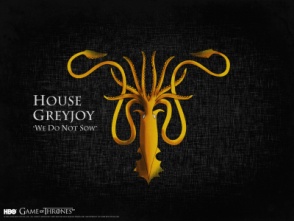 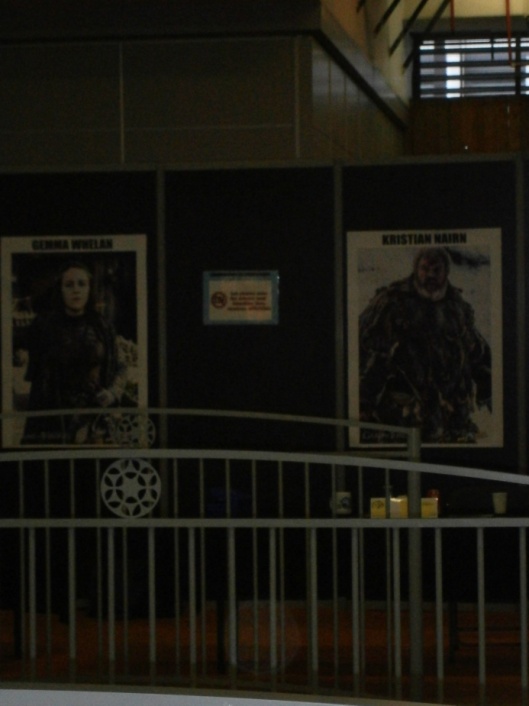 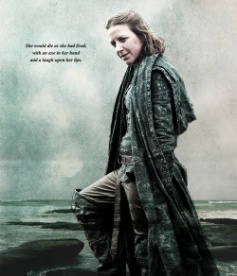               Kristian Nairn (Hodor)              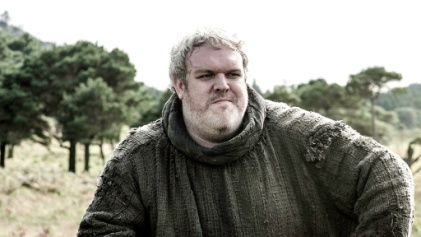 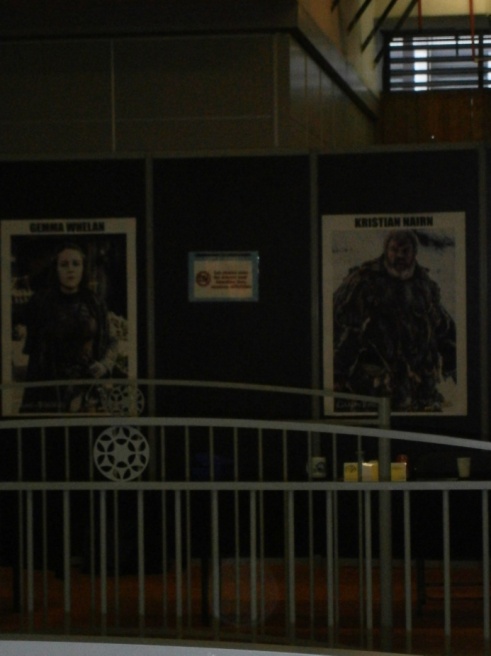 Chris Rankin (Percy Weasley) 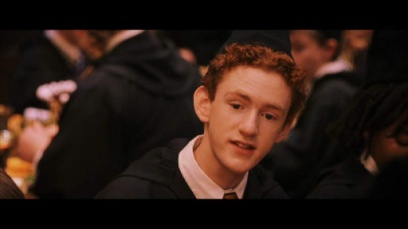 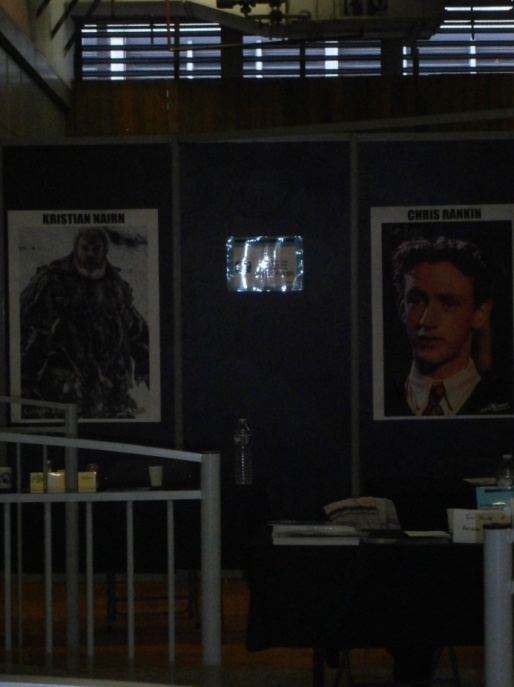 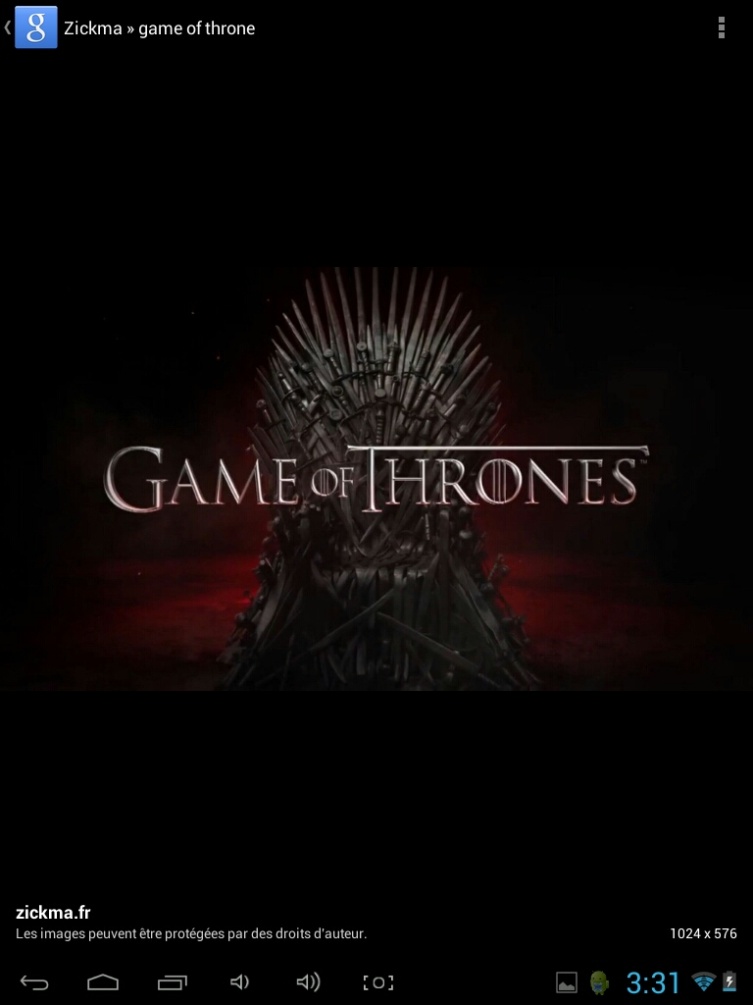 Un stand spécial Games Of Throne ! (j’ai pas pu résister  )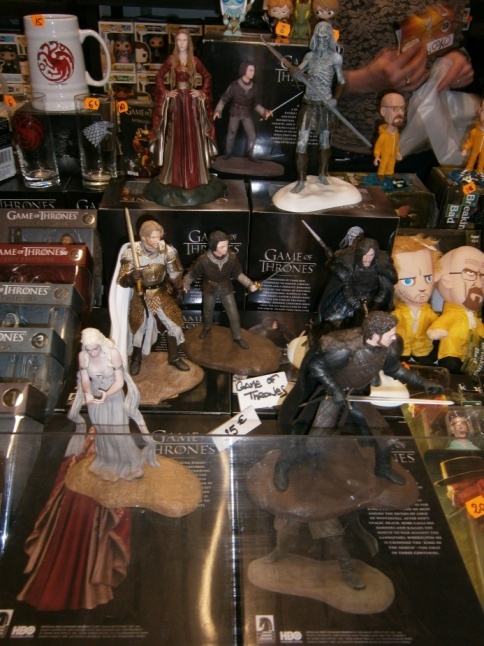 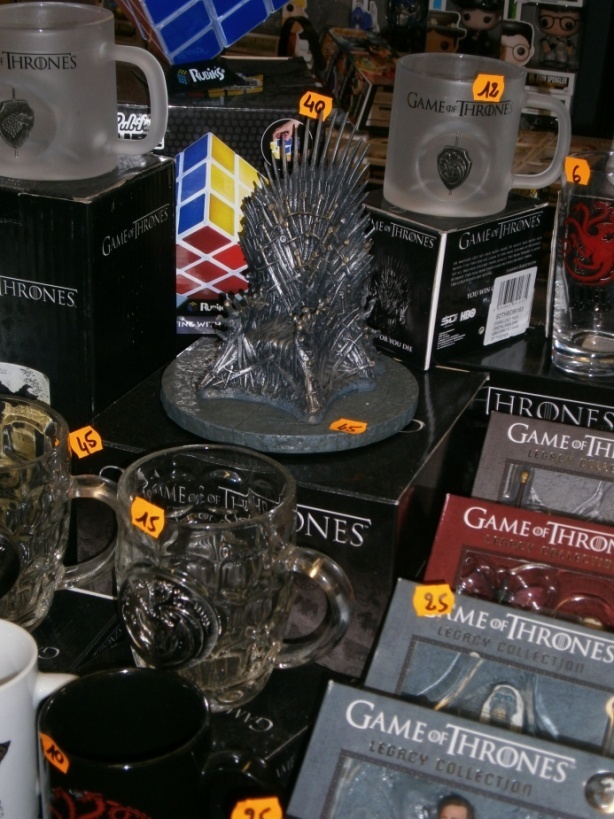 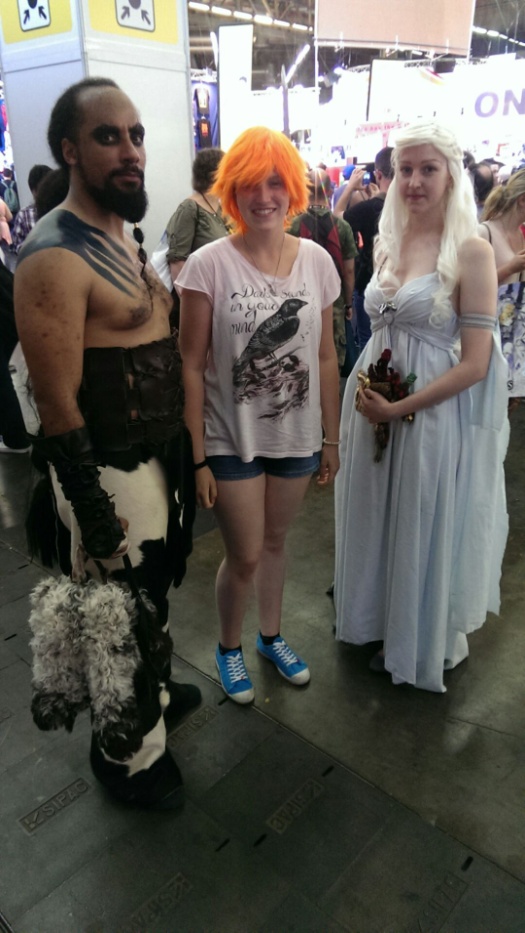 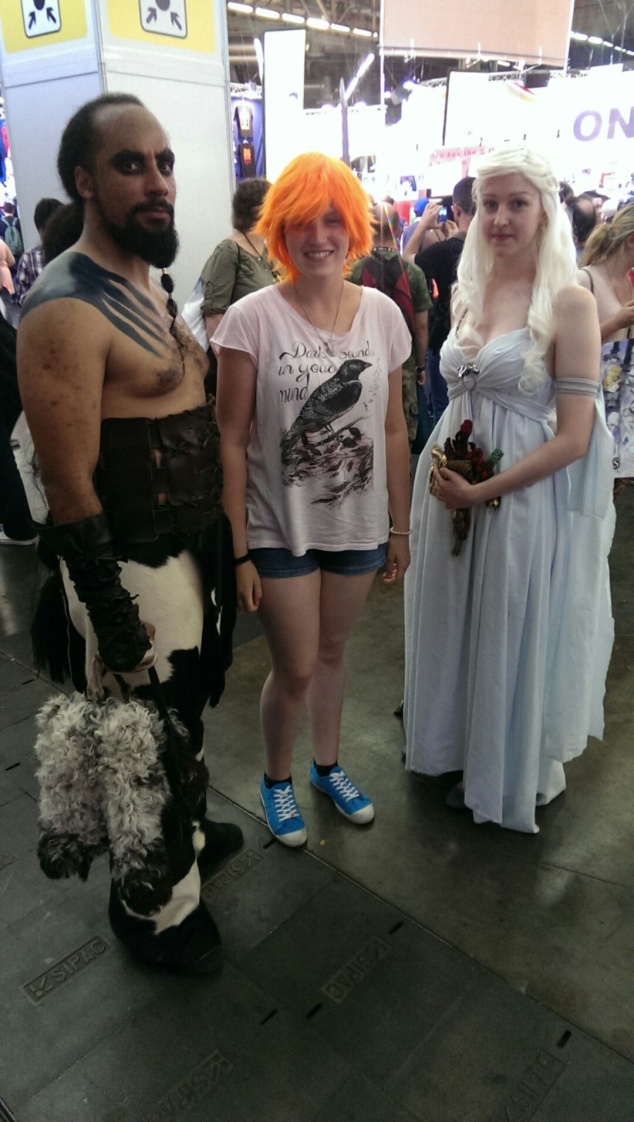 Voila j’espère que sa vous a plu et que sa vous donnera envie d’y aller en Février !Caro